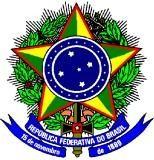 MINISTÉRIO DA EDUCAÇÃOSECRETARIA DE EDUCAÇÃO PROFISSIONAL E TECNOLÓGICAINSTITUTO FEDERAL DE EDUCAÇÃO, CIÊNCIA E TECNOLOGIA DE MINAS GERAISCAMPUS AVANÇADO PONTE NOVAPraça José Emiliano Dias, nº 87, Centro, Ponte Nova CEP 35.430-034. Tel.: (31) 3881-2630.REQUISIÇÃO DE MATERIAL                  Nº____/20__MINISTÉRIO DA EDUCAÇÃOSECRETARIA DE EDUCAÇÃO PROFISSIONAL E TECNOLÓGICAINSTITUTO FEDERAL DE EDUCAÇÃO, CIÊNCIA E TECNOLOGIA DE MINAS GERAISCAMPUS AVANÇADO PONTE NOVAPraça José Emiliano Dias, nº 87, Centro, Ponte Nova CEP 35.430-034. Tel.: (31) 3881-2630.REQUISIÇÃO DE MATERIAL                  Nº____/20__REQUISITANTEITEMESPECIFICAÇÃOESPECIFICAÇÃOQDT.LOCALIDADE DE DESTINOJUSTIFICATIVA:JUSTIFICATIVA:JUSTIFICATIVA:JUSTIFICATIVA:JUSTIFICATIVA:__________________________RequisitanteData: ___/___/________________________________RequisitanteData: ___/___/______ __________________________Chefia ImediataData: ___/___/______ __________________________Chefia ImediataData: ___/___/______Atendido? (    )SIM (    )NÃO__________________Resp. AlmoxarifadoData: ___/___/_______REQUISITANTEITEMESPECIFICAÇÃOESPECIFICAÇÃOQDT.LOCALIDADE DE DESTINOJUSTIFICATIVA:JUSTIFICATIVA:JUSTIFICATIVA:JUSTIFICATIVA:JUSTIFICATIVA:__________________________RequisitanteData: ___/___/________________________________RequisitanteData: ___/___/______ __________________________Chefia ImediataData: ___/___/______ __________________________Chefia ImediataData: ___/___/______Atendido? (    )SIM (    )NÃO__________________Resp. AlmoxarifadoData: ___/___/_______